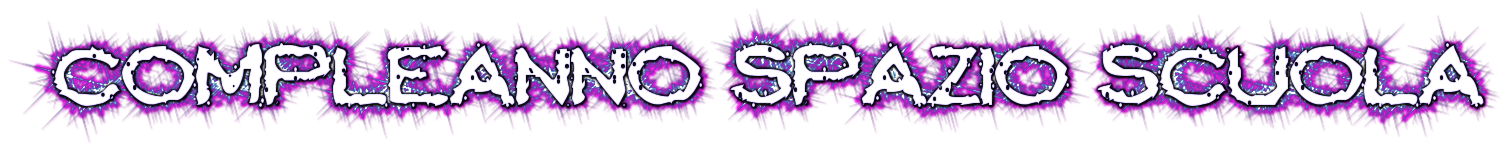 SONO PASSATI 20 ANNI DA QUANDO LA SCUOLA OSPEDALIERA E’ NATA DALLA VOLONTA’ DELL’ALLORA DIRETTORE DIDATTICO DEL 1 CIRCOLO GIACOMO GROSSIABBIAMO FESTEGGIATO CON UNO SPETTACOLO DI BETTARINI E UNAGRANDE TORTA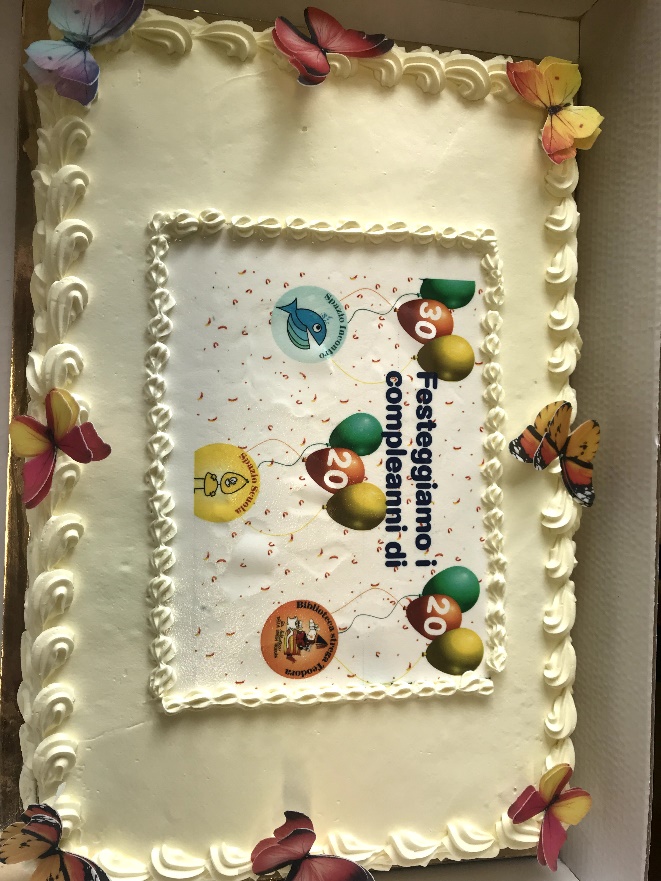 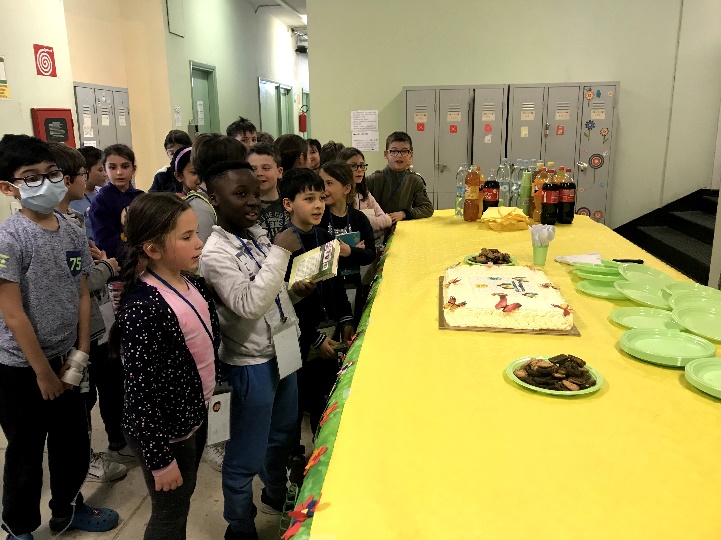 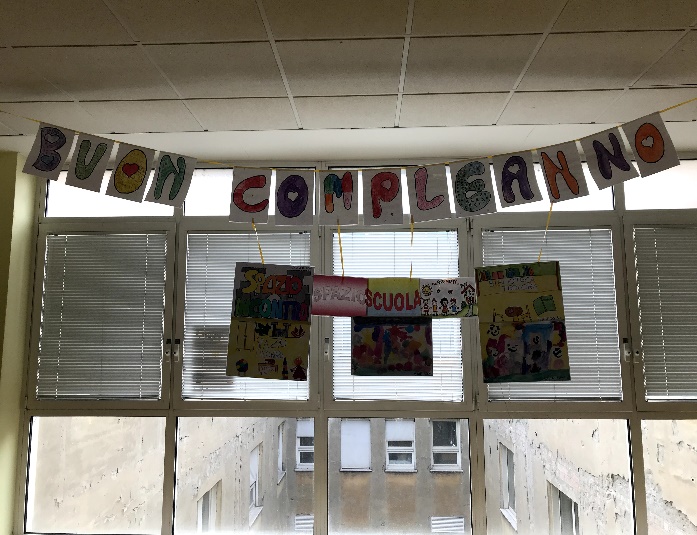 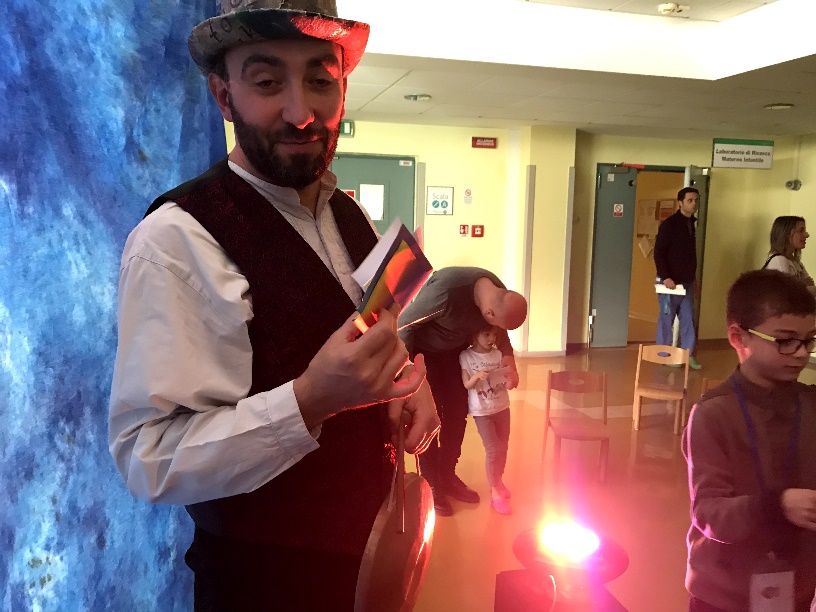 